ХМЕЛЬНИЦЬКИЙ УНІВЕРСИТЕТ УПРАВЛІННЯ ТА ПРАВА ІМЕНІ ЛЕОНІДА ЮЗЬКОВАЗАКЛАД ВИЩОЇ ОСВІТИ КОМУНАЛЬНОЇ ФОРМИ ВЛАСНОСТІПрийом на навчання здійснюється:на ПЕРШИЙ курс за освітнім  ступенем бакалавра на основі повної загальної середньої освітиСтрок навчання за денною формою 3 роки і 10 місяців, за заочною 4 роки і 6 місяцівЗа денною формою навчання на кожній спеціальності бакалаврату (окрім спеціальності 293 Міжнародне право) є фіксована кількість бюджетних місць.на ДРУГИЙ-ТРЕТІЙ курс за освітнім  ступенем бакалавра на основі здобутого освітнього ступеня молодшого спеціаліста (молодшого бакалавра)Строк навчання за денною формою 1 рік і 10 місяців, за заочною  2 роки і 6 місяців. Строк навчання для осіб, які вступають за іншою спеціальністю 2 роки і 10 місяців за денною формою і 3 роки та 6 місяців за заочною формою.на ТРЕТІЙ курс для навчання за заочною формою для навчання за спеціальністю 081 Право мають право вступати абітурієнти, які здобули освітній ступінь бакалавра чи магістра, або освітньо-кваліфікаційний рівень спеціаліста за іншою спеціальністю. Вступ здійснюється без ЗНО за результатами вступних випробувань в університеті.на навчання в МАГІСТРАТУРУ За денною формою навчання на кожній спеціальності магістратури є фіксована кількість бюджетних місць.Строк навчання за денною і заочною формою становить 1 рік і 6 місяців (окрім спеціальності Менеджмент, спеціалізація «Організація та управління охороною здоров’я» - 1 рік і 4 місяці).На навчання за усіма спеціальностями  (окрім спеціальності 081 Право) за рахунок коштів фізичних осіб приймаються абітурієнти, які здобули освітньо-кваліфікаційний рівень спеціаліста або освітній ступінь магістра без результатів єдиного вступного випробування з іноземної мови. Замість них вступники складають вступне випробування в університеті.На навчання за заочною формою за державним замовленням за спеціальністю 281 Публічне управління та адміністрування (Державна служба) за рахунок коштів державного бюджету також приймаються державні стужбовці та посадові особи органів місцевого самоврядуванняДІЄ ВІЙСЬКОВА КАФЕДРАЄ ГУРТОЖИТОК ТА СТУДЕНТСЬКА БАЗА ВІДПОЧИНКУ!!!Високий рівень підготовки підтверджує те, що випускники університету входять в десятку кращих в Україні за середнім балом блоку «Право» серед випускників бакалаврату правничих шкіл та користуються попитом у роботодавців.КОНТАКТНА ІНФОРМАЦІЯ: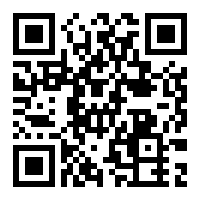 Хмельницький університет управління та права імені Леоніда Юзьковам. Хмельницький, вул. Героїв Майдану, 8, тел.: (097) 745 3954Web-сторінка: www.univer.km.ua (розділ «ВСТУПНИКУ»), E-mail: info@univer.km.uaСторінка у facebook - https://www.facebook.com/univer.huup           СпеціальністьЗНОВартість навчанняВартість навчанняСпеціальністьЗНОденнозаочно072 Фінанси, банківська справа та страхування1. Українська мова та література2141014900072 Фінанси, банківська справа та страхування2. Математика (профільний рівень)2141014900072 Фінанси, банківська справа та страхування3. Історія України або іноземна мова, або біологія, або географія, або фізика, або хімія (за вибором вступника)2141014900073 Менеджмент1. Українська мова та література2141014900073 Менеджмент2. Математика (профільний рівень)2141014900073 Менеджмент3. Історія України або іноземна мова, або біологія, або географія, або фізика, або хімія (за вибором вступника)2141014900242 Туризм1. Українська мова та література2141014900242 Туризм2. Іноземна мова 2141014900242 Туризм3. Історія України або математика (профільний рівень), або біологія, або географія, або фізика, або хімія (за вибором вступника)2141014900281 Публічне управління та адміністрування1. Українська мова та література2141014900281 Публічне управління та адміністрування2. Математика (профільний рівень)2141014900281 Публічне управління та адміністрування3. Історія України або іноземна мова, або біологія, або географія, або фізика, або хімія (за вибором вступника)2141014900081 Право1. Українська мова та література2390016660081 Право2. Історія України2390016660081 Право3. Іноземна мова або математика (профільний рівень) (за вибором вступника)2390016660232 Соціальне забезпечення1. Українська мова та література18900-232 Соціальне забезпечення2. Іноземна мова18900-232 Соціальне забезпечення3. Історія України або математика (профільний рівень), або біологія, або географія, або фізика, або хімія (за вибором вступника)18900- 293 Міжнародне право1. Українська мова та література20900- 293 Міжнародне право2. Іноземна мова20900- 293 Міжнародне право3. Історія України або Математика (профільний рівень) (за вибором вступника)20900-СпеціальністьЗНОВартість навчанняВартість навчанняСпеціальністьЗНОденнозаочно072 Фінанси, банківська справа та страхування1. Українська мова та література2141014900072 Фінанси, банківська справа та страхування2. Математика або Історія України або іноземна мова, або біологія, або географія, або фізика, або хімія (за вибором вступника)2141014900073 Менеджмент1. Українська мова та література2141014900073 Менеджмент2. Математика або Історія України або іноземна мова, або біологія, або географія, або фізика, або хімія (за вибором вступника)2141014900242 Туризм1. Українська мова та література2141014900242 Туризм2. Іноземна мова або Історія України або математика, або біологія, або географія, або фізика, або хімія (за вибором вступника)2141014900281 Публічне управління та адміністрування1. Українська мова та література2141014900281 Публічне управління та адміністрування2. Математика  або Історія України або іноземна мова, або біологія, або географія, або фізика, або хімія (за вибором вступника)2141014900081 Право1. Українська мова та література2390016600081 Право2. Історія України  або Іноземна мова або математика, або географія  (за вибором вступника)2390016600232 Соціальне забезпечення1. Українська мова та література1890013900232 Соціальне забезпечення2. Іноземна мова або Історія України або математика, або біологія, або географія, або фізика, або хімія (за вибором вступника)1890013900 293 Міжнародне право1. Українська мова та література20900 293 Міжнародне право2. Історія України  або Іноземна мова або математика, або географія  (за вибором вступника)20900Назва спеціальностіВступні випробуванняВартість навчання на контракті, грн.Вартість навчання на контракті, грн.Назва спеціальностіВступні випробуванняДенна форма Заочна форма081 ПРАВОЄдине вступне випробування з іноземної мови, єдине фахове вступне випробування з права та загальних навчальних правничих компетентностей 2783019500281 ПУБЛІЧНЕ УПРАВЛІННЯ ТА АДМІНІСТРУВАННЯЄдине вступне випробування з іноземної мови, фахові вступні випробування з основ держави і права, основ економіки, державного управління2783019500072 ФІНАНСИ, БАНКІВСЬКА СПРАВА ТА СТРАХУВАННЯЄдине вступне випробування з іноземної мови, фахове вступне випробування з фінансів2783019500073 МЕНЕДЖМЕНТСпеціалізації – «Бізнес-менеджмент»,«Організація та управління охороною здоров’я»Єдине вступне випробування з іноземної мови, фахове вступне випробування з менеджменту27830—1950019500262 ПРАВООХОРОННА ДІЯЛЬНІСТЬЄдине вступне випробування з іноземної мови, фахове вступне випробування з правознавства2141019500